Verbale del consiglio di classe VERBALE N° XOggi , alle ore 10,00, nei locali del Liceo Classico Statale “F. De Sanctis”, in via T. Ugo Stanzione, 3 (Salerno), si è riunito il Consiglio di Classe della classe X, sez. X, composto come segue:  Presiede la seduta……. ; assume la funzione di Segretario verbalizzante il prof…….                            ORDINE DEL GIORNOXXX XXXXXXDichiarata aperta la seduta, si svolge la seguente discussione, in relazione ai punti dell’o.d.g., che si seguito si riporta:Terminata la discussione dei punti all’ordine del giorno, la seduta è tolta alle ore XXX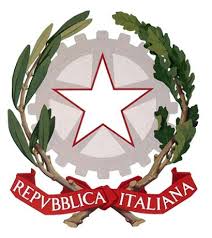 LICEO STATALE “F. DE SANCTIS”Via T. Ugo Stanzione, 3 – Salerno – sapc040008@istruzione.it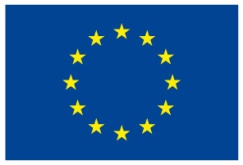 DOCENTIMateriaPresenza/AssenzaSostituito daIl Segretario verbalizzanteIl Presidente